Page left intentionally blankAgreements Module Training ExercisesPage left intentionally blankNavigation ExercisesPage left intentionally blankPre-Submission ExercisesPage left intentionally blankUnassigned ExercisesPage left intentionally blankAncillary Review ExercisesPage left intentionally blankCommunication Exercises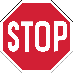 In Review ExercisesSigning Exercises	Log into the Agreements ModuleLog into the Agreements ModuleStepsQuestionsGo to: Insert Training LinkLog in as the Principal Investigator with the number you were assigned.Click Enter.Explore the InboxExplore the InboxStepsQuestionsClick the SPO Tasks tab.From this tab you will see a list of all agreements that are in your Principal Investigator’s queue that require action, and will be able to sort through them by using either the Filter by options, or the column headings.Click on the Name of any agreement to open it.Click My Inbox (on the upper right) to return to the Inbox.What is the difference between the Compliance and SPO Tasks tabs?Explore All AgreementsExplore All AgreementsSteps QuestionsIn the navigation menu, click Agreements to go to the module.From this tab you will see a list of all agreements that are in your Principal Investigator’s queue.The additional tabs will show the agreements separated by state.
On which tab can you find the following information?Agreements that have not been submitted for review?Agreements that have not been assigned to a reviewer?Click the Reports link to see the types of reports available.What types of reports are available on the Standard and Custom Reports tabs?Click the Help Center link to see the types of user assistance available to you.What guides and videos are available in the Help Center?Click the All Agreements link to return to the main page in the Agreements module.Explore the Agreements Workspace Explore the Agreements Workspace Steps QuestionsFrom All Agreements, click the Name of an agreement to open it.When you first open an agreement: Where do you find the date and time that the agreement was last updated?Where do you find the state of the agreement?Where do you find who submitted the agreement?Where do you find the type of agreement?
	On the History tab, review the activities that have already occurred for this agreement. When was this agreement created and by whom?Click the Contact tab to see the additional information available.On which tab can you find the following information?The activities that have already occurred for this agreement
The agreement study team membersExplore the SmartForm Pages Explore the SmartForm Pages Steps QuestionsFrom the Agreements Workspace, click the View (or Edit) Agreement button.On the navigation bar (at the top or bottom), click the Jump To: drop-down menu to see the list of pages making up the agreement.Note: Different pages will appear depending on the type of agreement.On the navigation bar, click the Continue button to move through all the pages.On the last page, click Finish to return to the Agreements Workspace.Create an Agreement Create an Agreement StepsQuestionsYou should still be logged in as the Principal Investigator from the previous exercise.In the navigation menu, click Agreements to go to the module.Click the Create Agreement button.Complete the pages by entering the sample agreement.Note: Save time by copying and pasting text from the sample agreement document to the agreement SmartForm pages.When you get to the last page of the agreement, click Hide/Show Errors on the navigation bar to check for errors. If an error appears on the Error/Warning Messages pane, click the Jump To: link and update any required fields that were missed. Next, go to the last page and click Finish.If no errors were found, on the last page, click Finish.Submit an Agreement to Review Submit an Agreement to Review StepsQuestionsOn the Agreements Workspace, click Submit on the left.Read the statement, and then click OK to submit the agreement for review.Note: The agreement can be removed from review by clicking Withdraw on the left.  This action will discontinue the review of the agreement.The agreement moves to the Unassigned state.Note: The agreement that was created in this exercise will be the one you will move through the workflow in the following exercises. Why is it important that the agreement cannot be edited once it has been submitted for review?Assign an Agreements ReviewerAssign an Agreements ReviewerStepsQuestionsLog in as the Agreements Manager with the number you were assigned.In the navigation menu, click Agreements to go to the module.Click the Unassigned tab, and locate the agreement you created.Click the Name of the agreement.From the Agreements Workspace, click Assign Owner on the left.Select your Agreements Reviewer from the list.Click OK.The agreement moves to the Internal Review (In Review) state.How do you determine which Agreement Reviewer to assign to an agreement (what is your policy)?Manage Ancillary ReviewsManage Ancillary ReviewsStepsQuestionsLog in as the Agreements Reviewer.From My Inbox, click on the Name of the agreement.From the Agreements Workspace, click Manage Ancillary Reviews on the left.Click Add to add an ancillary reviewer. Click the Select button for Person and select your Ancillary Reviewer. Click OK.Select Yes to indicate a response is required.Click OK, and then click OK again in the next window to add the Ancillary Reviewer. Note: If you selected that a response was required, the agreement cannot move past the In Review state until the Ancillary Review is complete.  Use the Notify Ancillary Reviewers activity to send a reminder notification to the Ancillary Reviewer.The agreement does not change states.What tab on the Workspace lists the ancillary reviewers assigned to the agreement? Submit an Ancillary ReviewSubmit an Ancillary ReviewStepsQuestionsLog in as the Ancillary Reviewer.From the Inbox, open the agreement you created.From the Agreements Workspace, click Submit Ancillary Review on the leftSelect your Ancillary Reviewer in the table.Select No, to indicate that you do not have any requested changes to the proposed agreement.Click OK to submit the ancillary review.The agreement does not change states.Log CorrespondenceLog CorrespondenceStepsQuestionsAgreements Managers and Reviewers can create and update “to-do” items for an agreement, such as reminders to follow up with a reviewer or action items for a reviewer to complete.Log in as the Agreements Reviewer.From the navigation menu, click the Agreements tab.Locate and open the agreement.From the Agreements Workspace, click Log Correspondence on the left.Enter the text “Follow up with ancillary reviewer” in the Summary field.Select Send notification.Do not change the assigned Owner.Select the Owner in the For person: field.Use the calendar icon to select one week from today as the due date.Use the calendar icon to select two days from today as the reminder date.Select the Status Waiting on Response from the list.Select the Priority High from the list.Add the Note “Send Ancillary Review Reminder.”Click OK to log the correspondence.The agreement does not change states.Update CorrespondenceUpdate CorrespondenceStepsQuestionsYou should still be logged in as the Agreements Reviewer assigned to the agreement from the previous exercise and on the Agreements Workspace.From the Agreements Workspace, click the Communication tab.To Edit the Correspondence:
Locate the item, and click Edit.Make the necessary changes, and then click OK.To Mark the Item as Complete:
Locate the item, and click Complete.Click OK.To Delete the Item:
Locate the item, and click Delete.Click OK.The agreement does not change states.Request ClarificationsRequest ClarificationsStepsQuestionsLog in as Agreements Reviewer.From My Inbox, click on the Name of the agreement.From the Agreements Workspace, click the Edit Agreement button.Note: The Agreements Reviewer has the ability to edit the agreement at any point.Use the Continue/Back and Jump To: options to move through the SmartForm pages.Click Finish on the last page to return to the Agreements Workspace (or click Exit in the navigation bar).In the Agreements Workspace, click Request Clarifications on the left.In the text box, type a request to have the PI enter a more concise Description of the agreement.  Click OK.The agreement moves to the Clarification Requested (In Review) state.Respond to a Reviewer RequestRespond to a Reviewer RequestStepsQuestionsLog in as the Principal Investigator.From the Inbox, open the agreement by clicking on its Name.On the History tab, find the “Clarification Requested…” activity and read the comments.Click Edit Agreement.If necessary, click the Jump To: link to go right to the SmartForm page that requires edits. Note: If no changes were needed to the agreement, the PI would simply respond to the clarification request.Make and Save the requested change(s) (e.g., type the words ‘a more concise description’ in the field) as noted in the Clarification Request.Click Exit on the navigation bar to close the agreement.On the Agreements Workspace, click the View Differences button.You can view changes made to the Basic Information page.Note: If changes were requested on multiple pages in the agreement, you could use the Changed Steps option at the bottom of the page to move between pages.Click the Close button to return to the Agreements Workspace.On the Agreements Workspace, click Submit Clarifications on the left.In the Submit Clarifications window, enter a response in the Notes field, and then click OK.The agreement moves back to the Internal Review (In Review) state.Move the Agreement to External ReviewMove the Agreement to External ReviewStepsQuestionsLog in as the Agreements Reviewer.From the Inbox, open the agreement by clicking on its Name.From the Agreements Workspace, click Move to External Review on the left.The sponsoring organization should be listed in the window.  Add any Notes or Supporting Documents, if necessary.Click OK.The agreement moves to the External Review (In Review) state.Move the Agreement to Internal ReviewMove the Agreement to Internal ReviewStepsQuestionsYou should still be logged in as the Agreements Reviewer assigned to your agreement from the previous exercise and on the Agreements Workspace.From the Agreements Workspace, click Move to Internal Review on the left.Add any Notes or Supporting Documents, if necessary.Click OK.Note:  The Agreements Reviewer can move the agreement back and forth between Internal and External Review to reflect who is reviewing the agreement.The agreement moves back to the Internal Review (In Review) state.Approve the Language of the AgreementApprove the Language of the AgreementStepsQuestionsYou should still be logged in as the Agreements Reviewer assigned to your agreement from the previous exercise and on the Agreements Workspace.Note: When all parties concur on the agreement language and all ancillary reviews are completed, the Agreements Reviewer can approve the language.From the Agreements Workspace, click Approve Language on the left.Choose a Signature Type from the list. For the purposes of this exercise, select Wet Ink.Determine who will sign the agreement first, the internal or external parties.  For the purposes of this exercise, select Yes.Note: The order in which the signatures are collected will vary dependent upon the type of agreement.Select No when asked about evergreen clauses.Using the calendar icon, select an effective date of one week from today.Using the calendar icon, select an expiration date of one year from the effective date.Click OK.The agreement moves to the Routing for Signature (Signing) state. 

How will you make a determination as to:Whether the agreement will require wet ink or digital signatures?Which parties (internal or external) will sign first?Send the Agreement Out for SignatureSend the Agreement Out for SignatureStepsQuestionsYou should still be logged in as the Agreements Reviewer assigned to your agreement from the previous exercise and on the Agreements Workspace.Note: Once all internal signatures are received, the Agreements Reviewer will send the agreement out to the 3rd party for signature.From the Agreements Workspace, click Send Out for Signature on the left.The organization will pre-populate from the SmartForms.  Enter information about a specific contact, if necessary.Click OK.The agreement moves to the Out for Signature (Signing) state.Revise the AgreementRevise the AgreementStepsQuestionsYou should still be logged in as the Agreements Reviewer assigned to your agreement from the previous exercise and on the Agreements Workspace.Note: Once all signatures have been received, the signed version of the agreement should be uploaded to the system.From the Agreements Workspace, click Revise Agreement on the left.Click the Choose File button, and upload the signed version of the agreement.The version number will automatically populate.Type Notes, if necessary.Click OK.The agreement will not change states.Convert the Agreement to PDF and Activate ItConvert the Agreement to PDF and Activate ItStepsQuestionsYou should still be logged in as the Agreements Reviewer assigned to your agreement from the previous exercise and on the Agreements Workspace.From the Agreements Workspace, click Convert to PDF on the left.Click OK. The agreement will be converted to a read-only PDF document.Note: The final step in the process is to Activate the agreement.  Activation should not occur until all signatures have been received, and the agreement document has been converted to PDF.From the Agreements Workspace, click Activate on the left.Click the Add button, and select an individual that signed the agreement.Click OK, and then click OK once more. Repeat the process to add the names of all signees.Using the calendar icon, select today as the Internal signing date.Using the calendar icon, select tomorrow as the External signing date.The Effective and Expiration dates will automatically pre-populate.Click OK.The agreement moves to the Active state.